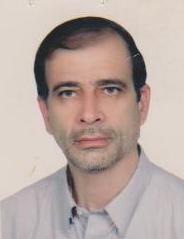 استاد دانشکده حقوق و علوم سیاسی- دانشگاه تهرانمصطفی ملکوتیانعلوم سیاسیتلفن دفتر:  +98 (21)61112373پست الکترونیکی: mmalakot@ut.ac.irتحصیلاتPh.D ,1375,علوم سیاسی,تربیت مدرس
M.S,1367,علوم سیاسی,تربیت مدرس
کارشناسی,1358,علوم سیاسی,شهید بهشتی
زمینههای تخصصیو حرفهایسوابق کاري و فعالیت های اجراییمعاون آموزشی و تحصیلات تکمیلی-(1391-1394)
فعالیت های علمیمقالات- The Functional Mechanism of the Central Intelligence Agency of America in the Face of the Imposed War on Iraq against Iran with Emphasis on the Initial Stages of the War. kaffash mohammad, Malekoutiyan Mostafa (2023)., journal of Contemporary Research on Islamic Revolution, 5(16), PP. 47-69.

- رصد محیطی تحولات آخرالزمانی مبتنی بر موعودگرایی در غرب و آمریکا در دوره معاصر. امیری قوام محمد, ملکوتیان مصطفی, شاکری زواردهی روح اله (1402)., مشرق موعود, 17(66), 141.

- راهکارهای همگرایی در روابط سیاسی جمهوری اسلامی ایران و جمهوری آذربایجان. معصومی سید ابراهیم, ملکوتیان مصطفی, سیاهپوش امیر (1400)., مطالعات انقلاب اسلامی, 18(66), 145-166.

- سید جمال‌الدین اسدآبادی و ایدئولوژی اسلامی؛ کنش‌ها و معیارها. فرخان امین, ملکوتیان مصطفی (1400)., مطالعات انقلاب اسلامی, 18(64).

- بیانیه گام دوم انقلاب اسلامی وراهکارها و راهبردهای عملیاتی شدن آن. ملکوتیان مصطفی, کتابی امیرعلی (1399)., پژوهش های انقلاب اسلامی, 9(35), 265-281.

- رفتارشناسی سیاسی روحانیت در مواجهه با چالش های بیداری اسلامی؛ با تاکید بر دیدگاه مقام معظم رهبری. میرخلیلی سید جواد, ملکوتیان مصطفی, مولوی وردنجانی عیسی (1399)., مطالعات بیداری اسلامی, 9(18), 307-325.

- چیستی و چرایی نفوذ فرهنگی نظام سلطه و راهکارهای مقابله با آن با تأکید بر اندیشه‌های مقام معظم رهبری. ملکوتیان مصطفی, حسینی نژاد بی بی راضیه (1399)., مطالعات انقلاب اسلامی, 17(60), 71-92.

- مولفه¬های اساسی دیپلماسی فرهنگی درگسترش ارزش¬های انقلاب اسلامی ایران. بذرکار مهدی, ملکوتیان مصطفی, عسگری یزدی علی, نباتیان محمد اسماعیل (1398)., پژوهش های انقلاب اسلامی, 8(31).

- منابع سخت قدرت متعالی در اندیشۀ سیاسی امام خمینی. لک زایی رضا, ملکوتیان مصطفی (1398)., سیاست, 49(3), 783-803.

- تاثیر بیداری اسلامی بر جایگاه بین المللی جمهوری اسلامی ایران با استفاده از (swot). تلاشان حسن, ملکوتیان مصطفی, سندگل محمد (1398)., مطالعات انقلاب اسلامی, 16(56), 7-18.

- چالش های سیاسی جریان های تکفیری علیه انقلاب اسلامی و راهکارهای مقابله با آن. ملکوتیان مصطفی, حقی محمد (1396)., فصلنامه رهیافت انقلاب اسلامی, 11(40), 65-82.

- مقایسه تاثیر رهبری در تحولات انقلاب فرانسه و انقلاب اسلامی پس از پیروزی. ملکوتیان مصطفی, تقوی مقدم سید مصطفی (1396)., سیاست, 47(2), 509-527.

- چیستی انقلاب از منظر آیه الله خامنه ای(مد ظله العالی). ملکوتیان مصطفی, سیاهپوش امیر (1396)., مطالعات انقلاب اسلامی, 14(49), 7-27.

- تبیین سیاست راهبردی جمهوری اسلامی ایران در قبال سوریه. موسوی دهموری سید مجتبی, غفوری مجتبی, ملکوتیان مصطفی (1395)., مطالعات انقلاب اسلامی, 13(47), 49-67.

- چرا اقتصاد مقاومتی چرا اقدام و عمل. ملکوتیان مصطفی (1395)., فصلنامه مطالعات سیاسی, 95(30), 91-105.

- رسانه های اجتماعی و توانمندسازی شهروندان در جریانتحولات بیداری اسلامی. ملکوتیان مصطفی, جوکار حسن (1394)., مطالعات انقلاب اسلامی, 4(15), 151-166.

- نقص مدرک                                    چارچوب نظری گردش نخبگان سیاسی شایسته و تأثیر آن بر ثبات سیاسی. ملکوتیان مصطفی, غلامی نیا عبدالحمید (1394)., سیاست, 45(1), 125.

- انقلاب اسلامی در مسیر تمدن سازی نوین اسلامی؛ مقدمه ای بر فرصت ها و چالش های پیش رو. ملکوتیان مصطفی (1393)., فصلنامه علوم انسانی اسلامی صدرا, 11(12), 139.

- بیداری اسلامی و تغییر هندسه قدرت در منطقه. ملکوتیان مصطفی (1392)., پژوهش های انقلاب اسلامی, 2(6), 113.

- نقش و جایگاه گاز طبیعی در سیاست انرژی هند:بررسی گزینه های موجود برای تامین گاز طبیعی مورد نیاز هند. ملکوتیان مصطفی, عقدایی سید هدایت اله (1392)., سیاست, 43(2), 121.

- گونه شناسی نظریه های انقلاب. ملکوتیان مصطفی,  خرم بقایی,  هومن نیری  (1391)., سیاست, 42(1), 333-349.

- بازنگری قانون اساسی تاریخچه  ضرورت ها و فرایند شکل گیری تا قانونمندی. ملکوتیان مصطفی,  محمد مهدی پور,  محمد مهدی پور (1390)., سیاست, 41(3), 305-319.

- جامعیت و برتری اندیشه امام خمینی ( ره در باره ارکان دولت بر اندیشه دولت مدرن ). ملکوتیان مصطفی,  میثم طاهری بن چناری (1390)., سیاست, 41(1), 271-282.

- نیروی اجتماعی و تاثیر آن بر شرایط پس از پیروزی در انقلاب فرانسه و انقلاب اسلامی ایران.  وحیده احمدی, ملکوتیان مصطفی (1390)., مطالعات انقلاب اسلامی, 1(24), 11-42.

- ایدئولوژی و رهبری و تاثیر آن بر پیروزی سریع ، ثبات پایدار و بازتاب جهانی انقلاب اسلامی ایران. ملکوتیان مصطفی (1389)., سیاست, 40(2), 287-305.

- انقلاب اسلامی نظام بین الملل و آینده غرب. ملکوتیان مصطفی (1389)., مطالعات انقلاب اسلامی, 7(20), 41-66.

- ورزش و سیاست. ملکوتیان مصطفی (1388)., سیاست, 39(2), 301-316.

- مقدمه ای برجغرافیای سیاسی واهمیت استراتژیک ایران. ملکوتیان مصطفی (1383)., مجله دانشکده حقوق و علوم سیاسی, -(63), 203-222.

کنفرانس ها- مناسبات ایران و آمریکا پیش از انقلاب اسلامی. ملکوتیان مصطفی (1395)., ایران و آمریکا:تسلیم یا مقاومت؟, 1-1 آذر, تهران, ایران.

- مزیتهای ژئوپلتیک جمهوری اسلامی ایران و اقتدار بین المللی. ملکوتیان مصطفی (1394)., الزامات تبدیل جمهوری اسلامی به قدرت بین المللی, 26-28 تیر, تهران, ایران.

- خلیج فارس و جایگاه راهبردی جزایر ایرانی. ملکوتیان مصطفی (1391)., سومین همایش دوسالانه بین المللی خلیج فارس, 10-12 فروردین, تهران, ایران.

کتب - انقلاب اسلامی:وقوع ، پیامدها و راهکارهایی برای آینده. ملکوتیان مصطفی, جهانگیر کیامرث (1397).

- ظاهره الثورات. ملکوتیان مصطفی (1395).

- پدیده انقلاب. ملکوتیان مصطفی (1391).

- زمینه ها و عوامل وقوع و بازتاب جهانی انقلاب اسلامی ایران (رهیافت فرهنگی). ملکوتیان مصطفی (1390).

- جغرافیا و سیاست. ملکوتیان مصطفی (1383).

مجلاتپایان نامه ها و رساله ها- پارادوکس سامان سیاسی و دموکراسی سیاسی در جامعه ایرانی، علی محمدی مصیری، مصطفی ملکوتیان، دکتری،  1402/9/14 

- فعالیت های مستشاری نیروی قدس و افزایش عمق استراتژیک ایران در سوریه از سال 2011 تا کنون.، غلامعباس ذاکری، مصطفی ملکوتیان، کارشناسی ارشد،  1401/6/2 

- سیاستگذاری نئولیبرالی ، بعد اجتماعی اقتصادی حقوق شهروندی و بحران مشروعیت در برنامه های توسعه در ایران، محمد قربانی، مصطفی ملکوتیان، دکتری،  1400/7/12 

- فرهنگ سیاسی و الگوی مشارکت اجتماعی سیاسی زنان در ترکیه و جمهوری اسلامی ایران ( 1399-1379)، امین گوک آلپ، مصطفی ملکوتیان، دکتری،  1400/6/22 

- بررسی تاثیرات متقابل قبیله گرایی و شکل گیری دولت در عراق پس از 2003، محمد مهربان هلان، مصطفی ملکوتیان، دکتری،  1400/11/9 

- بررسی علل و عوامل موثر بر رفتار انتخاباتی شهروندان (مطالعه موردی  استان چهارمحال وبختیاری)، سعید محمدی تلف گردی، مصطفی ملکوتیان، دکتری،  1400/11/11 

- سیر تحولات دینداری در میان کشورهای اروپای غربی از سال 1980 تا 2020، مجید تلخابی، مصطفی ملکوتیان، دکتری،  1399/12/4 

- اعتماد عمومی، امنیت ملی پایدار، حفظ نظام جمهوری اسلامی ایران، مسعود واثقی، مصطفی ملکوتیان، کارشناسی ارشد،  1398/6/25 

- نقش دیپلماسی فرهنگی در گسترش جهانی مبانی و ارزش های اسلامی باتاکیدبرنقش طلاب غیرایرانی، مهدی بذرکار، مصطفی ملکوتیان، دکتری،  1398/11/21 

- بحران آب و پیامدهای امنیتی در ایران( مورد مطالعاتی استان های کرمان و سیستان و بلوچستان)، محمود شبانی شعبجره، مصطفی ملکوتیان، کارشناسی ارشد،  1397/8/14 

- مطالعه انتقادی زیر ساخت های فکری و معرفتی بنیادگرایی اسلامی مطالعه موردی گروه دولت اسلامی عراق و شام، کاظم سرزهی، مصطفی ملکوتیان، کارشناسی ارشد،  1397/6/31 

- الگوی کنش سیاسی عشایر جنوب بین سالهای 28-20، سجاد شعبانی، مصطفی ملکوتیان، کارشناسی ارشد،  1397/6/27 

- صدور انقلاب اسلامی چالش ها و مسائل فرا روی آن، مهدی جوهر، مصطفی ملکوتیان، کارشناسی ارشد،  1397/6/26 

- مشارکت سیاسی در جمهوری اسلامی ایران در مقایسه با نظام های لیبرال دموکرات غربی، محمد جعفری، مصطفی ملکوتیان، کارشناسی ارشد،  1397/6/19 

- بررسی تحولات سیاسی اجتماعی و تاثیر آن بر قدرت ساختاری درونی 85-95، حمیدرضا سیدی، مصطفی ملکوتیان، دکتری،  1397/4/23 

- جهانی شدن و توسعه سیاسی در روند دولت سازی در افغانستان پسا طالبان، عبدالله ذکاوت، مصطفی ملکوتیان، دکتری،  1397/11/30 

- آسیب شناسی جنبش آزادی بخش الجزایر در عدم تشکیل حکومت اسلامی، محمد صادق آروین، مصطفی ملکوتیان، کارشناسی ارشد،  1397/10/3 

- دوران پسا برجام و تحریم های اقتصادی، مسعود مهرابی، مصطفی ملکوتیان، کارشناسی ارشد،  1396/9/27 

- جامعه شناسی سیاسی بحران آب ( مطالعه موردی  حوضه ی آبریز زاینده رود)، محمدصالح فتاحی، مصطفی ملکوتیان، کارشناسی ارشد،  1396/7/12 

- دولت و قومیت، محمدعلی حسینی، مصطفی ملکوتیان، کارشناسی ارشد،  1396/6/26 

- نگرش شورای روابط خارجی آمریکا نسبت به سیاست خارجی منطقه ای جمهوری اسلامی ایران، راضیه عرصه، مصطفی ملکوتیان، کارشناسی ارشد،  1396/11/28 

- سیاست گذاری در نظام جمهوری اسلامی برای پایان دادن بر جنگ هشت ساله با عراق در چارچوب چرخه ای چارلز، علیرضا محتاری، مصطفی ملکوتیان، دکتری،  1396/11/23 

- بررسی رابطه اشتغال فارغ التحصیلان دانشگاهی و امنیت ملی  نمونه جمهوری اسلامی ایران، جواد عباسی، مصطفی ملکوتیان، کارشناسی ارشد،  1396/11/10 

- ماهیت و علل ضعف و ناپایداری احزاب سیاسی در افغانستان معاصر، عبدالوهاب عطایی، مصطفی ملکوتیان، کارشناسی ارشد،  1395/6/16 

- شبکه های اجتماعی شهروندان شبکه ای و تحولات سیاسی اجتماعی کشورهای عربی ( مصر و تونس)، حسن فارسی جوکار، مصطفی ملکوتیان، دکتری،  1395/11/9 

- مذهب و سیاست خارجی جمهوری اسلامی ایران، غلامعلی سلیمانی، مصطفی ملکوتیان، دکتری،  1393/7/22 

- ارزیابی انقلاب ایران با نگرش پست مدرنیستی، محمدعلی شیخلوی عتیق، مصطفی ملکوتیان، کارشناسی ارشد،  1393/6/29 

- موعود گرایی :تغییر وتحول هندسه نظام جهانی در دکترین سیاسی  امام خامنه ای ، حسین زمانی، مصطفی ملکوتیان، کارشناسی ارشد،  1393/6/29 

- تئوری نقش اجتماعی در تحلیل سیاست خارجی:با تأکید بر مطالعه موردی «تبیین رفتار سیاست خارجی ایران در زمینه محیطی خرده نظام منطقه ای خلیج فارس دردوره زمانی 2012 -1968»، صدیقه شیخ زاده جوشقانی، مصطفی ملکوتیان، دکتری،  1392/10/9 

- مبانی توسعه متعالی در اندیشه آیت الله خامنه ای، امین ولیزاده، مصطفی ملکوتیان، کارشناسی ارشد،  1392/10/28 

- مبانی توسعه متعالی در اندیشه آیت‌الله خامنه ای، امین ولیزاده، مصطفی ملکوتیان، کارشناسی ارشد،  1392/10/28 

- مبانی توسعه متعالی در اندیشه آیت ا.. خامنه ای، سیدامین ولی زاده، مصطفی ملکوتیان، کارشناسی ارشد،  1392/10/28 

- Social Role Theory in International Relations and Foreign Policy Analysis: Understanding Iranian Foreign Policy in the Persian Gulf Sub-system: 1968-2012، صدیقه شیخ زاده جوشقانی، مصطفی ملکوتیان، دکتری،  1392/10/09 

- نقش رهبری در تداوم انقلاب اسلامی، جواد دهقانی، مصطفی ملکوتیان، کارشناسی ارشد،  1391/8/15 

- همگرایی و واگرایی امت اسلامی از دیدگاه امام خمینی(ره)، بهرام امن پور، مصطفی ملکوتیان، کارشناسی ارشد،  1391/7/2 

- انقلاب اسلامی ایران ایدئولوژی و طرحواره های معرفتی، محمدصادق مصطفوی، مصطفی ملکوتیان، کارشناسی ارشد،  1391/7/17 

- تاثیر رفتارهای حمایت گرانه در پیشبرد دیپلماسی عمومی ایران، ستار اهنین جان، مصطفی ملکوتیان، کارشناسی ارشد،  1391/6/25 

- بررسی نقش مراجع در نهضت ملی شدن صنعت نفت ( با تاکید بر ایت اله بروجردی )، روح الله ملک زاده، مصطفی ملکوتیان، کارشناسی ارشد،  1391/4/26 

- شیکه های اجتماعی قومی اعتماد و رفتار انتخاباتی، عباس قشمی میمند، مصطفی ملکوتیان، کارشناسی ارشد،  1391/3/10 

- تاثیر رفتارهای حمایتگرانه در توسعه و اثر بخشی دیپلماسی عمومی جمهوری اسلامی ایران در کشورهای شرق دریای مدیترانه (لبنان ، سوریه و فلسطین )، ستار آهنین جان، مصطفی ملکوتیان، کارشناسی ارشد،  1391/06/31 

- اسناد سفارت آمریکا در تهران و سیاست تضعیف نهضت امام خمینی(ره)، حسین فرقدان، مصطفی ملکوتیان، کارشناسی ارشد،  1390/7/30 

- تاثیر اصلاحات ارضی دهه 1340 بر تکوین مجدد دولت مطلق در ایران، سعید دیندارلواینالو، مصطفی ملکوتیان، کارشناسی ارشد،  1390/7/18 

- واکاوی نقش دیپلماسی عمومی آمریکا در وقوع انقلاب های رنگی در آسیای مرکزی و قفقاز، محمدجواد محمدی، مصطفی ملکوتیان، کارشناسی ارشد،  1390/7/11 

- بررسی تاثیر نهادهای انقلابی در تثبیت نظام جمهوری اسلامی، خرم بقایی شر جینی، مصطفی ملکوتیان، کارشناسی ارشد،  1390/6/29 

- تحولات هویتی جنبش دانشجویی ایران ( 59-1304)، هادی نخعی، مصطفی ملکوتیان، دکتری،  1390/3/30 

- بازسازی هویت ملی افغانستان در عصر جهانی شدن، محمد قاسم عرفانی، مصطفی ملکوتیان، کارشناسی ارشد،  1390/3/18 

- جغرافیای سیاسی شیعیان شبه جزیره عربستان با تاکید بر تحولات انقلابی منطقه خاورمیانه عربی، محمدجواد اجورلو، مصطفی ملکوتیان، کارشناسی ارشد،  1390/12/2 

- جغرافیای سیاسی شیعیان شبه جزیره عربستان با تاکید بر تحولات انقلابی خاورمیانه عربی، محمدجواد آجرلو، مصطفی ملکوتیان، کارشناسی ارشد،  1390/12/02 

- تاثیر غرب گرایی بر ظهور اندیشه انقلاب اسلامی در نظر سیاسی شریعتی، محمدرضا شمسا، مصطفی ملکوتیان، دکتری،  1390/11/30 

- تاثیر تحولات سیاست خارجی ترکیه بر گسترش روابط اقتصادی و سیاسی با ایران 2002-2010، جعفر نوروزی ن‍ژاد قره تپه، مصطفی ملکوتیان، کارشناسی ارشد،  1390/11/17 

- تأثیر اصلاحات ارضی دهه 1340 بر تکوین مجدد دولت مطلقه درایران، سعید دیندارلو، مصطفی ملکوتیان، کارشناسی ارشد،  1390/07/18 

- بررسی تأثیر نهادهای انقلابی بر تثبیت نظام جمهوری اسلامی  (با تأکید بر نهادهای سیاسی و امنیتی)، خرم بقایی شیره جینی، مصطفی ملکوتیان، کارشناسی ارشد،  1390/06/29 

- بازسازی هویت ملّی افغانستان در عصر جهانی شدن، محمدقاسم عرفانی، مصطفی ملکوتیان، کارشناسی ارشد،  1390/03/18 

- نقش عوامل خارجی در وقوع انقلاب های رنگین در آسیای مرکزی و قفقاز، علیرضا طاهری زاده، مصطفی ملکوتیان، کارشناسی ارشد،  1389/7/5 

- حمایت از فلسطین و منافع ملی جمهوری اسلامی ایران، یوسف یعقوبی منفرد، مصطفی ملکوتیان، کارشناسی ارشد،  1389/7/24 

- بررسی دیدگاه  ها و اصول اساسی دو جریان فکری اسلام سیاسی فقاهتی و اسلام سیاسی لیبرال با تاکید بر محتوای مذاکرات مجلس خبرگان قانون اساسی، حسین نقدی عشرت ابادی، مصطفی ملکوتیان، کارشناسی ارشد،  1389/6/29 

- نیروهای اجتماعی در انقلاب فرانسه و ایران، وحیده احمدی، مصطفی ملکوتیان، کارشناسی ارشد،  1389/6/26 

- نیروهای اجتماعی در انقلاب فرانسه و ایران، وحیده احمد، مصطفی ملکوتیان، کارشناسی ارشد،  1389/06/26 

- نقش آموزه های مذهب تشیع در پیدایش و تداوم انقلاب اسلامی، محمود رمضانی کرد آسیابی، مصطفی ملکوتیان، کارشناسی ارشد،  1388/9/15 

- آسیب شناسی نظام اسلامی از دیدگاه امام خمینی(ره)، سعید مکوندی گوداژدر، مصطفی ملکوتیان، کارشناسی ارشد،  1388/12/10 

- راهبرد سیاسی امام خمینی در رابطه با دولت موقت، سید علی میر باقری، مصطفی ملکوتیان، کارشناسی ارشد،  1388/11/15 

- گفتمان ‌های فقهی  سیاسی و قانون اساسی جمهوری اسلامی ایران، محمد مهدی باباپور، مصطفی ملکوتیان، دکتری،  1388/10/28 

- گفتمانهای فقهی سیاسی و قانون اساسی جمهوری اسلامی ایران، محمد مهدی باباپور گل افشان، مصطفی ملکوتیان، دکتری،  1388/10/28 

- تحلیل گفتمانی روند هژمونیک شدن گفتمان اسلام سیاسی شیعی در انقلاب 1357، نادر حسین پور، مصطفی ملکوتیان، کارشناسی ارشد،  1387/6/17 

- بررسی موانع رشد سازمان های مردم نهاد در جمهوری اسلامی ایران، حسین آرامی، مصطفی ملکوتیان، کارشناسی ارشد،  1387/12/4 

- اصلاحات ارضی و تاثیر آن بر مشروعیت رژیم شاه در روستاها، ابوذر رفیعی قهساره، مصطفی ملکوتیان، کارشناسی ارشد،  1386/06/28 

- بررسی اهمیت نقش دانش ضمنی در سیاست های انتقال تکنولوژی در ICT، راضیه امامی میبدی، مصطفی ملکوتیان، کارشناسی ارشد،  1386/06/27 

- ارزیابی سیایتهای مقابله ای نظام جمهوری اسلامی ایران در راستای مبارزه با مواد مخدر وکاهش اعتیاد، حسین ابراهیمی شاهم آبادی، مصطفی ملکوتیان، کارشناسی ارشد،  1386 

- ریشه یابی گرایش امام خمینی به برخی مفاهیم مدرنیته، میثم طاهری بنچناری، مصطفی ملکوتیان، کارشناسی ارشد،  1385 

- انقلاب اسلامی و نظریه تد رابرت گر، ایرج مرادی، مصطفی ملکوتیان، کارشناسی ارشد،  1384 

- بررســی علل و زمینــه هـای فـروپـاشی سـریع ارتـش پهلوی در دوران انقـلاب اسـلامــی، حسن سامع نصایح، مصطفی ملکوتیان، کارشناسی ارشد،  1384 

- نظریه منحنی J و انقلاب اسلامی ایران، روح اله میرخلیلی، مصطفی ملکوتیان، کارشناسی ارشد،  1383 

- مبانی سویه سازی تحولات انقلابی در ایران با تأکید بر انقلاب اسلامی 1357-1379، مجید حسینی، مصطفی ملکوتیان، کارشناسی ارشد،  1383 

- بررسی علل نوسانات میزان مشارکت سیاسی مردم اصفهان در دوره های ششم، هفتم و هشتم انتخابات ریاست جمهوری، اکبر کمالی، مصطفی ملکوتیان، کارشناسی ارشد،  1382 

- روشنفکران عصر مشروطه و تجدد (با تاکید بر میرزاملکم خان)، روح الله حسین پور، مصطفی ملکوتیان، کارشناسی ارشد،  1382 

- بررسی روابط ترکیه و اسرائیل و تاثیر آن بر امنیت ملی ایران در دهه 1990، علی اسدیان، مصطفی ملکوتیان، کارشناسی ارشد،  1382 

- ارزیابی عملکرد شورای اسلامی شهر تبریز، حسین عباس زاده، مصطفی ملکوتیان، کارشناسی ارشد،  1382 

- فرهنگ، توسعه و اقتصاد سیاسی نفت در دوره پهلوی دوم، فرامرز میرزا زاده احمد بیگلو، مصطفی ملکوتیان، کارشناسی ارشد،  1381 

- بررسی علل و عوامل بروز ناآرامیها و بحرانهای دوره اول ریاست جمهوری جناب آقای خاتمی، خسرو مزرئی نوده، مصطفی ملکوتیان، کارشناسی ارشد،  1381 

- رابطه رهبری سیاسی با دفاع نظامی، نگرشی برجنگهای معاصر ایران، حسن رحیمی ( روشن)، مصطفی ملکوتیان، کارشناسی ارشد،  1380 

- جمهوریت و اسلامیت در اندیشة سیاسی امام خمینی، خداخواست قنواتی، مصطفی ملکوتیان، کارشناسی ارشد،  1380 

- کالبدشکافی فرقه گرائی در پاکستان، رضا صالحی امیری، مصطفی ملکوتیان، کارشناسی ارشد،  1380 

- گروگانگیری در سفارتخانه آمریکا وآغاز جنگ ایران و عراق، حمید حبیبی، مصطفی ملکوتیان، کارشناسی ارشد،  1379 

- جایگاه سیاسی عالم دینی در دو مکتب اخباری واصولی، محسن آل سید غفور، مصطفی ملکوتیان، کارشناسی ارشد،  1379 

- مفهوم آزادی درمطبوعات ایران پس از دوم خرداد 1376 از (دیدگاه جناحی)، حسن شمسینی غیاثوند، مصطفی ملکوتیان، کارشناسی ارشد،  1379 

- علل تیرگی روابط ایران و مصر بعد از انقلاب اسلامی ایران، جواد موسوی، مصطفی ملکوتیان، کارشناسی ارشد،  1378 

- علما ومساله مشروعیت دولت صفوی، محمدعلی حسینی زاده، مصطفی ملکوتیان، کارشناسی ارشد،  1378 

- تاثیر اصلاحات دورة 42-1339  بر وقوع قیام پانزده خرداد 1342، عباس خلجی، مصطفی ملکوتیان، کارشناسی ارشد،  1378 

- بررسی تطبیقی اهداف استراتژیک جناح های عمده طرفدار و مخالف روند صلح خاورمیانه در اسرائیل، محمد حسین کریمی، مصطفی ملکوتیان، کارشناسی ارشد،  1378 

- علل رویکرد جنبش دانشجوئی به مذهب ( خرداد 42 به بعد)، جواد دهنوی خلجی، مصطفی ملکوتیان، کارشناسی ارشد،  1377 

